Uppsägning
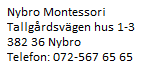 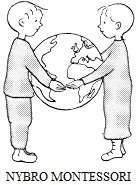 Uppsägning av plats inom förskoleverksamhet/skolbarnomsorg

Uppsägningstid
Uppsägningstiden är två månader från det datum detta besked inkommit till oss

Avgift
Avgift debiteras t o m uppsägningstidens slut oavsett om platsen nyttjas eller ej 
 Jag ger härmed mitt samtycke att mina personuppgifter som jag själv fyllt i behandlas och bevaras hos Nybro Intresseförening för Montessori

Underskrift

PersonuppgifterBarnets namnFödelsedatumOBS! Ifylls alltid Platsen kommer att nyttjas t o mÅrMånadDagUppsägning Barnomsorgen sägs upp definitivtÅr MånadDagBarnet har Ensam vårdnad Ensam vårdnad Gemensam vårdnadshavare  Gemensam vårdnadshavare Ort & datum Underskrift 